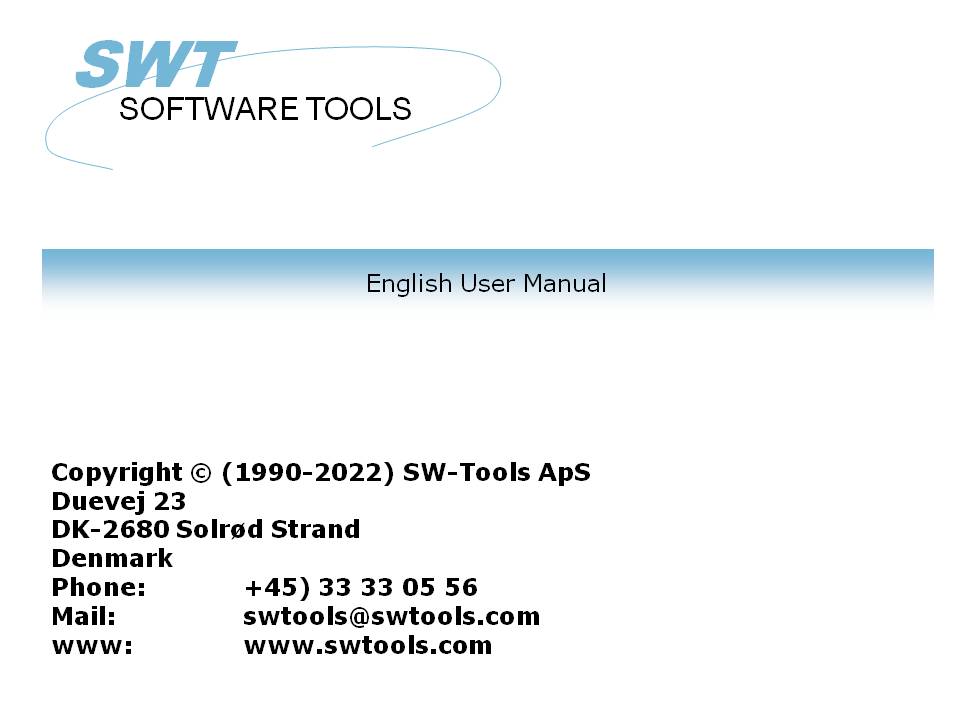 Setup Wizard - Navision Financials/Attain22/11/01 /  2022-09-01 008.384ContentsContents	21. The Setup Wizard	32. Step 1 - Interface	42.1. Requirements	52.2. Multiple installations of C/FRONT	63. Step 2 - Identification and SW-Tools Server connection	73.1. Identification	83.2. SW-Tools Server connection	93.2.1. Server interface	103.2.2. Multiple companies	114. Step 3 - Database	124.1. Program folder	134.2. Connection	144.2.1. NT Authentication	154.2.2. SQL Server option	164.2.2.1. Database Name	174.3. Options for server access	184.3.1. Server Name	194.3.2. Net Type	204.4. Options for local access	214.4.1. Database Name	224.4.2. Commit Cache	234.4.3. DBMS Cache (KB)	244.5. User ID	254.6. Password	264.7. Company Name	274.8. Read Only	284.9. CFRONT.DLL/CFRONTSQL.DLL	294.10. Language id	304.11. File id	315. Step 4 - Data-Dictionary	326. Finnished	33Figure list	34Index	351. The Setup WizardThe Setup Wizard provides an easy way to setup the components required for working with SW-Tools TRIO for reports, queries and data entry and for SW-Tools ODBC driver.The wizard will guide you through the following:- Selecting an interface (Required)- Checking that required components such as Windows DLL's is present (Automatic)- Setup of the interface fields (Required)- Location of the sub system (Required)If you require to amend an interface setup by this Wizard please refer to the 'Data-Dictionary' manual.2. Step 1 - InterfaceWhen the Setup Wizard is started you are required to select an interface. Normally you will only have one but several may be listed according to the interfaces known to the SW-Tools products.You need to select the following interface as shown in this figure: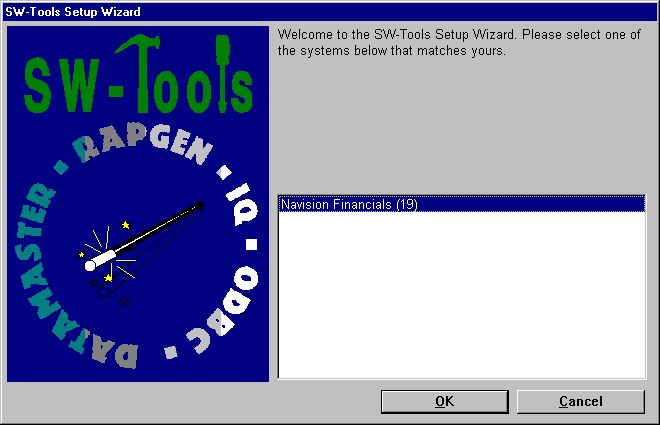 1. Selecting the Navision Financials/Attain interface2.1. RequirementsThere are some requirements which must be present in order for the SW-Tools products to access Navision Financials/Attain.- C/FRONT must be installed and licensed2.2. Multiple installations of C/FRONTMultiple installations of C/FRONT on the same system may cause problems. Please refer to the warning issued by the Wizard and the 'README.TXT' file located in the C/FRONT installation directory.3. Step 2 - Identification and SW-Tools Server connectionThe Wizard will use a name and descrition to identify the setup. If any changes/extensions are made to your Navision database table/field definitions you have to go through the setup wizard again to update your TRIO dictionary.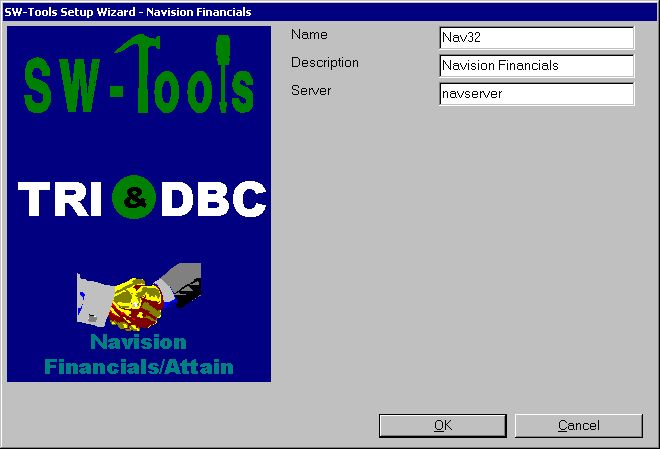 2. Identification and Server connection3.1. IdentificationThe field Name and Description is by the Wizard to name the interface, subsystem and ODBC datasources with. A name is generated according to these rules:Interface = <name>Subsystem = <description> <name> (<company>)System DSN = <name><company>sUser DSN = <name><company>uFile DSN = <name><company>fThe length of name is limited to 6 characters and the description to 64. The <company> is only added if using the SW-Tools Server connection.3.2. SW-Tools Server connectionWith this feature you will have the following advantages:- C/FRONT is only required to be setup and licensed on the server- SW-Tools IQ superindex search is optimal- Access multiple companies in one report or queryIn order to use this facility you must install the SW-Tools Windows Server on the server where the Navision database is located.On that same server C/FRONT must be installed and licensed, and an interface prepared using the SW-Tools Setup Wizard - Navision Financials/Attain.If you use the server connection you will NOT need step 3.3.2.1. Server interfaceWhen you from the client make access to the SW-Tools Server you will only be able to select one of the interfaces setup on the server using the SW-Tools Setup Wizard - Navision Financials/Attain.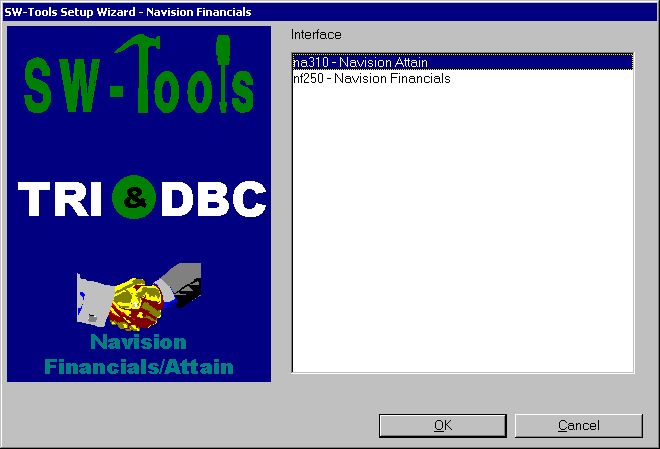 3. Selecting a server interface3.2.2. Multiple companiesOnly by using the SW-Tools Server you are able to access multiple companies at the same time.The Wizard will provide a list of all known companies where you may select one or more. For each selected company the wizard will create a subsystem in TRIO and also an ODBC datasource.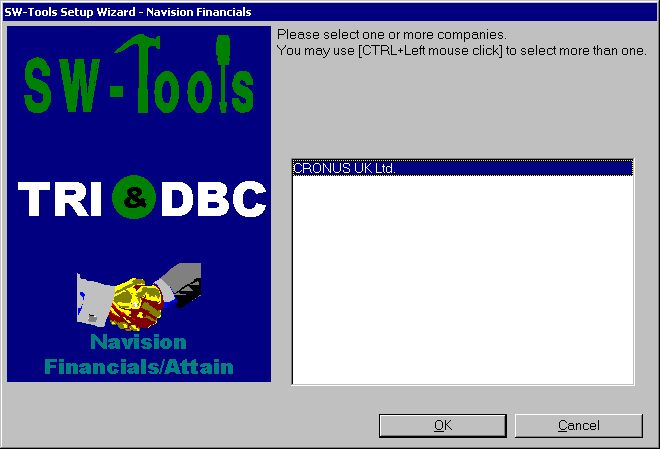 4. Selecting companies4. Step 3 - DatabaseThis chapter describes how to enter the fields required to setup access to Navision Financials/Attain. The fields are presented in a dialog looking like this: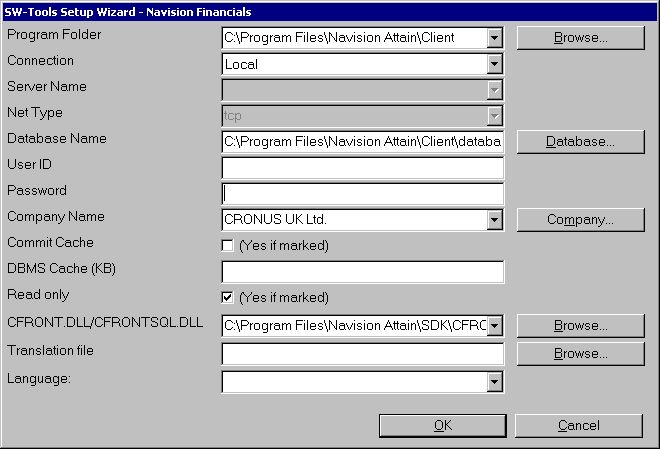 5. Setup access to Navision Financials/Attain dialog4.1. Program folderEnter the path of the Navision Financials/Attain installation. You may browse by selecting the field "Browse...". Browse to the relevant folder and then select OK to copy the path to the field.4.2. ConnectionIf you have a locale installation of Navision Financials/Attain select the "Local" field otherwise select the "Server" field.4.2.1. NT AuthenticationIf you want to use the NT Authentication select the "Server with NT Authentication" or "SQL Server with NT Authentication" field.4.2.2. SQL Server optionIf you want to use the SQL Server option select the "SQL Server" or "SQL Server with NT Authentication" field.4.2.2.1. Database NameEnter the name of the SQL Server database you want to open.4.3. Options for server accessThe following fields applies only if connection type is "Server".4.3.1. Server NameEnter the name of the server, that is, the server where the Navision Financials/Attain database is located. This is a list field which is filled with all entries the the hosts file used by Windows Networking.4.3.2. Net TypeIn a multiuser installation, enter the name of the network protocol program, that is, TCP (for TCP/IP) or NETB (for NetBios).4.4. Options for local accessThe following fields applies only if connection type is "Local".4.4.1. Database NameEnter the name of the database you want to connect to. You can see a list of available databases by selecting the field "Database...". Browse to the relevant folder, select the database file name, and then select Open to copy the name to the field.4.4.2. Commit CacheSpecifies whether the commit cache should be used:4.4.3. DBMS Cache (KB)Enter the size of the cache (0-30,000 KB)4.5. User IDEnter the user ID that you use when logging in.4.6. PasswordEnter the password for the user ID. If you do not, you will have to enter an ID and password every time you want to open the database through the ODBC driver.4.7. Company NameEnter the company name from which you want to retrieve data. You can see a list of available company names by selecting the field "Company...". Select the company name from the opened list.4.8. Read OnlySpecifies whether access to the Navision database should be read-only.4.9. CFRONT.DLL/CFRONTSQL.DLLThis field must be the actual location of the C/FRONT library used by TRIO to access the Navision database.If the database is a native Navision database the location MUST include the CFRONT.DLL filename. If the database is a SQL database the filename MUST be CFRONTSQL.DLL.4.10. Language idThis field provides a language id for the Wizard to get the required translation from the database.4.11. File idNormally the Setup Wizard will generate a file id for all tables automatically starting with aa, ab, ac ... ending with zz. If you require to use the unique Navision table id instead please enter minimum 2 characters in this field - both alphanumeric! When set the file id is generated as XX999, where XX is what you entered and 999 is the unique Navision table id. For example the Customer table number is 18, so if you entered IN in the field you will get IN18 as file id.5. Step 4 - Data-Dictionary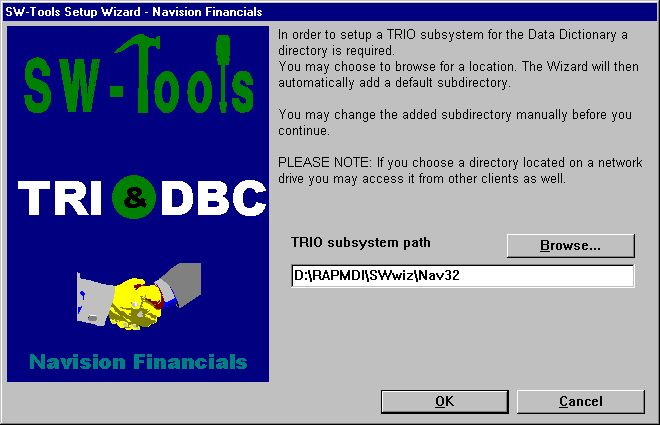 6. TRIO subsystem path6. FinnishedWhen the wizard has completed it will list what has been setup: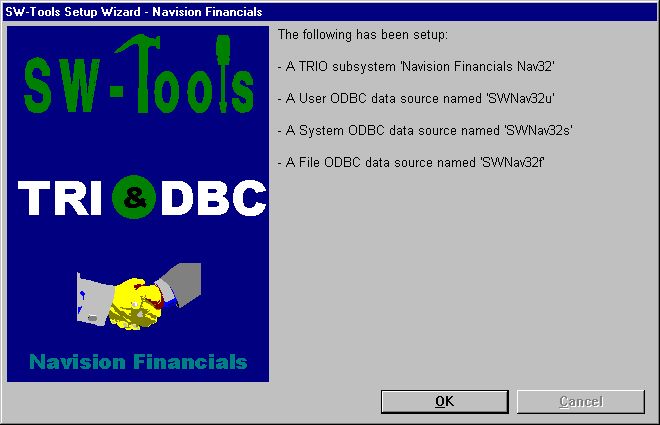 7. What has been setupYou may now work with SW-Tools TRIO and ODBC.Figure list1. Selecting the Navision Financials/Attain interface	42. Identification and Server connection	73. Selecting a server interface	104. Selecting companies	115. Setup access to Navision Financials/Attain dialog	126. TRIO subsystem path	327. What has been setup	33IndexBBrowse	13;22CCache	23;24Commit	23Company	27DDatabase	12;17;22Data-Dictionary	3;32DBMS	24IInterface	4;8LLocal	14;21NNETB	20NetBios	20Networking	19OODBC	3;8;11;26;33PPassword	26SServer	7;8;9;10;11;14;15;16;17;18;19;34TTRIO	3;7;11;29;32;33;34